Рабочий лист ученика __________________________________________, ____________классаТема урока___________________________________________________________________Цель урока_______________________________________________________________________________________________________________________________________________________.Задание 1. Заполните таблицу «Нервно-гуморальный механизм регуляции», пользуясь словами-подсказками:Слова подсказки: низкая, нервные импульсы, эндокринная, очень высокая, по нервам, гормоны, с кровью, организм в целом, нервная, отдельные органыЗадание 2. Заполните таблицу:Эндокринный аппарат = 			 +Задание 3: Пользуясь учебником, определите, какие железы изображены на рисунке: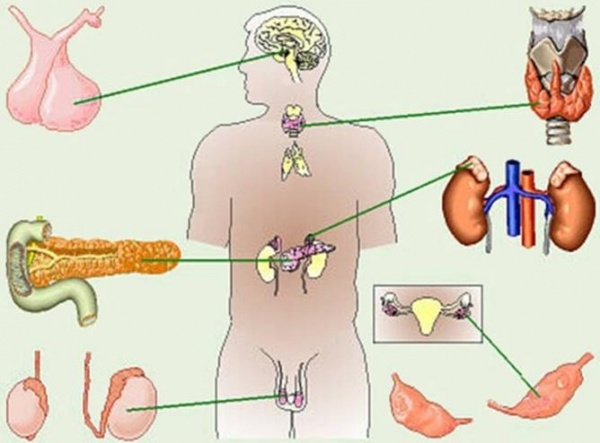 Гормоны – это _______________________________________________________________________________________________________________________________________________________________.Задание 4. Заполните пропуски в таблице «Железы эндокринного аппарата»:Задание 5.  Установите соответствие:       Гормон                                                                ЖелезаТироксин                                                          ГипофизСоматотропин                                                  Поджелудочная железаАдреналин                                                        Щитовидная железаПоловые гормоны                                            Околощитовидные железыИнсулин                                                            Семенники  Паратгормон                                                     НадпочечникиЗадание 6. Выберите правильный ответ. Запишите его в таблицу.1. Поджелудочная железа – это железа:1) внешней секреции; 2) внутренней секреции; 3) смешанной секреции2. Какая из перечисленных функций не свойственна гормонам:1) обеспечение роста и развития организма; 2) обеспечение механической защиты организма;           3) контроль процессов обмена веществ; 4) обеспечение адаптации организма к постоянно меняющимся условиям окружающей среды3. К эндокринному аппарату относятся:1) слюнные железы; 2) потовые железы; 3) печень; 4) семенники4. Гипофункция щитовидной железы у взрослого человека вызывает:1) микседему; 2) сахарный диабет; 3) базедову болезнь5. Передняя доля гипофиза вырабатывает:1) вазопрессин; 2) окситоцин; 3) соматотропин                                                      Оценка_____________Рабочий лист ученика __________________________________________, ____________классаТема урока       Роль гомонов в гуморальной регуляцииЦель урока        Определить роль гормонов эндокринного аппарата в гуморальной регуляции, и их влияние на организм человекаЗадание 1. Заполните таблицу «Нервно-гуморальный механизм регуляции», пользуясь словами-подсказками:Слова подсказки: низкая, нервные импульсы, эндокринная, очень высокая, по нервам, гормоны, , организм в целом, нервная, отдельные органыЗадание 2. Заполните таблицу:Эндокринный аппарат = 			 +Задание 3: Пользуясь учебником, определите, какие железы изображены на рисунке:Гормоны –биологически активные вещества, влияющие на рост и развитие организма, на процессы полового созревания и участвующие в регуляции деятельности организма.Задание 4. Заполните пропуски в таблице «Железы эндокринного аппарата»:Задание 5.  Установите соответствие:       Гормон                                                                ЖелезаТироксин                                                          Щитовидная железа Соматотропин                                                  Гипофиз    Адреналин                                                        НадпочечникиПоловые гормоны                                            Семенники Инсулин                                                            Поджелудочная железаПаратгормон                                                     Околощитовидные железыЗадание 6. Выберите правильный ответ. Запишите его в таблицу.1. Поджелудочная железа – это железа:1) внешней секреции; 2) внутренней секреции; 3) смешанной секреции2. Какая из перечисленных функций не свойственна гормонам:1) обеспечение роста и развития организма; 2) обеспечение механической защиты организма;                     3) контроль процессов обмена веществ; 4) обеспечение адаптации организма к постоянно меняющимся условиям окружающей среды3. К эндокринному аппарату относятся:1) слюнные железы; 2) потовые железы; 3) печень; 4) семенники4. Гипофункция щитовидной железы у взрослого человека вызывает:1) микседему; 2) сахарный диабет; 3) базедову болезнь5. Передняя доля гипофиза вырабатывает:1) вазопрессин; 2) окситоцин; 3) соматотропин                                                      Оценка_____________ПризнакМеханизмМеханизмПризнакГуморальныйНервныйРегуляторПуть, которым доставляется регуляторСистема, осуществляющая регуляциюОбъект воздействияСкорость воздействияПризнакЖелезыЖелезыЖелезыПризнакВнешней секреции (экзокринные)Внутренней секреции (эндокринные)Смешанной секрецииВыводные протокиВыделение секретаПримеры ЖелезыГормоныВоздействие на организмВоздействие на организмВоздействие на организмЖелезыГормоныНормаГиперфункцияГипофункцияЩитовидная железаТироксинЩитовидная железаТрийодтиронинОколощитовидные железы ПаратгормонПоджелудочная железаИнсулин (_________клетки)Регулирует содержание глюкозы в крови, синтез гликогена из избытка глюкозыСахарный диабетПоджелудочная железаГлюкагон (_________клетки)Регулирует расщепление гликогена до глюкозыПовышение уровня глюкозы в кровиНадпочечникиРегулируют обмен натрия, калия, белков и углеводовБронзовая болезньНадпочечникиРегулируют обмен углеводов и жиров, деятельность сердечно-сосудистой системыУчащение пульса и сердцебиения, повышение кровяного давленияПоловые железыАндрогеныПоловые железыЭстрогеныГипофизУправляют работой других желёз внутренней секрецииГипофизГормон роста12345ПризнакМеханизмМеханизмПризнакГуморальныйНервныйРегуляторгормонынервные импульсыПуть, которым доставляется регуляторс кровьюпо нервамСистема, осуществляющая регуляциюэндокриннаянервнаяОбъект воздействияорганизм в целомотдельные органыСкорость воздействиянизкаяочень высокаяПризнакЖелезыЖелезыЖелезыПризнакВнешней секреции (экзокринные)Внутренней секреции (эндокринные)Смешанной секрецииВыводные протокиИмеются Отсутствуют Имеются в экзокринной части, отсутствуют в эндокринной частиВыделение секретаНа поверхность слизистых оболочек или кожиВ кровь и лимфуЭкзокринная часть – на поверх-ность слизистых оболочек или кожи; эндокринная – в кровьПримеры Слюнные, потовые, сальные, печень, кишечные, молочныеГипофиз, щитовидная, надпочечники, эпифизПоловые, поджелудочнаяЖелезыГормоныВоздействие на организмВоздействие на организмВоздействие на организмЖелезыГормоныНормаГиперфункцияГипофункцияЩитовидная железаТироксинРегулируют развитие организма, обмен веществ, Базедова болезньМиксидема КретинизмЩитовидная железаТрийодтиронинРегулируют развитие организма, обмен веществ, Базедова болезньМиксидема КретинизмОколощитовидные железы ПаратгормонРегулирует содержание солей кальция и фосфора в кровиКальций выходит из костей, разруше-ние костной тканиМышечные судороги, уровень Са в крови падаетПоджелудочная железаИнсулин (бета клетки)Регулирует содержание глюкозы в крови, синтез гликогена из избытка глюкозыГоловокружение, слабость, судороги, потеря сознания, шок Сахарный диабетПоджелудочная железаГлюкагон (альфа клетки)Регулирует расщепление гликогена до глюкозыПовышение уровня глюкозы в кровиНарушается синтез инсулина и уровень глюкозы НадпочечникиКортикоиды (корковый слой)Регулируют обмен натрия, калия, белков и углеводовНарушение прояв-ления вторичных половых признаковБронзовая болезньНадпочечникиАдреналин (мозговой слой)Регулируют обмен углеводов и жиров, деятельность сердечно-сосудистой системыУчащение пульса и сердцебиения, повышение кровяного давленияПрактически не наблюдаетсяПоловые железыАндрогеныРегулируют рост и развитие мужского и женского организма, отвечают за формирование вторичных половых признаков Недоразвитие вторичных половых признаковХудоба, угревая сыпьПоловые железыЭстрогеныРегулируют рост и развитие мужского и женского организма, отвечают за формирование вторичных половых признаков Миома, лишний вес, бесплодиеНервозность, вспыльчивостьГипофизТропные гормоныУправляют работой других желёз внутренней секрецииУсиление гормо-нальной активности всех железСнижение гормональной активностиГипофизСоматотропин Гормон ростаГигантизм, акромегалияКарликовость1234532413